Rights Respecting Schools: The article of the week for this week is Article 28- The right to an education. This article tells us that:Every child has the right to an education.Primary education must be free and different forms of secondary education must be available to every child.Discipline in schools must respect children’s dignity and their rights.Richer countries must help poorer countries achieve this. This article is more important than ever just now. Choose one of the three challenges to explore this right in more detail. RRS Activity choices: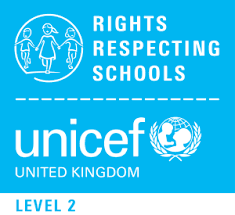 